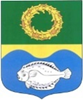                                 РОССИЙСКАЯ ФЕДЕРАЦИЯ                             КАЛИНИНГРАДСКАЯ  ОБЛАСТЬ                          ОКРУЖНОЙ СОВЕТ ДЕПУТАТОВ                                 МУНИЦИПАЛЬНОГО ОБРАЗОВАНИЯ                              «ЗЕЛЕНОГРАДСКИЙ ГОРОДСКОЙ ОКРУГ»                       КОНТРОЛЬНО-СЧЕТНАЯ КОМИССИЯРАСПОРЯЖЕНИЕ«26» декабря 2019 года                                                                                                   № 24г. ЗеленоградскОб утверждении плана работы контрольно-счетной комиссии МО «Зеленоградский городской округ» на 2020 год         В соответствии с Федеральным законом от 07.02.2011 г. № 6-ФЗ «Об общих принципах организации и деятельности контрольно-счетных органов субъектов Российской Федерации и муниципальных образований», Положением о контрольно-счетной комиссии муниципального образования «Зеленоградский городской округ», утвержденного решением окружного Совета депутатов муниципального образования «Зеленоградский городской округ» от 30 марта 2016 года № 61:Утвердить план работы контрольно-счетной комиссии МО «Зеленоградский городской округ» на 2020 год.Распоряжение вступает в силу с момента подписания.Распоряжение разместить на официальном сайте органов местного самоуправления муниципального образования «Зеленоградский городской округ».Председатель                                                                                                       И.С. Афанасьева